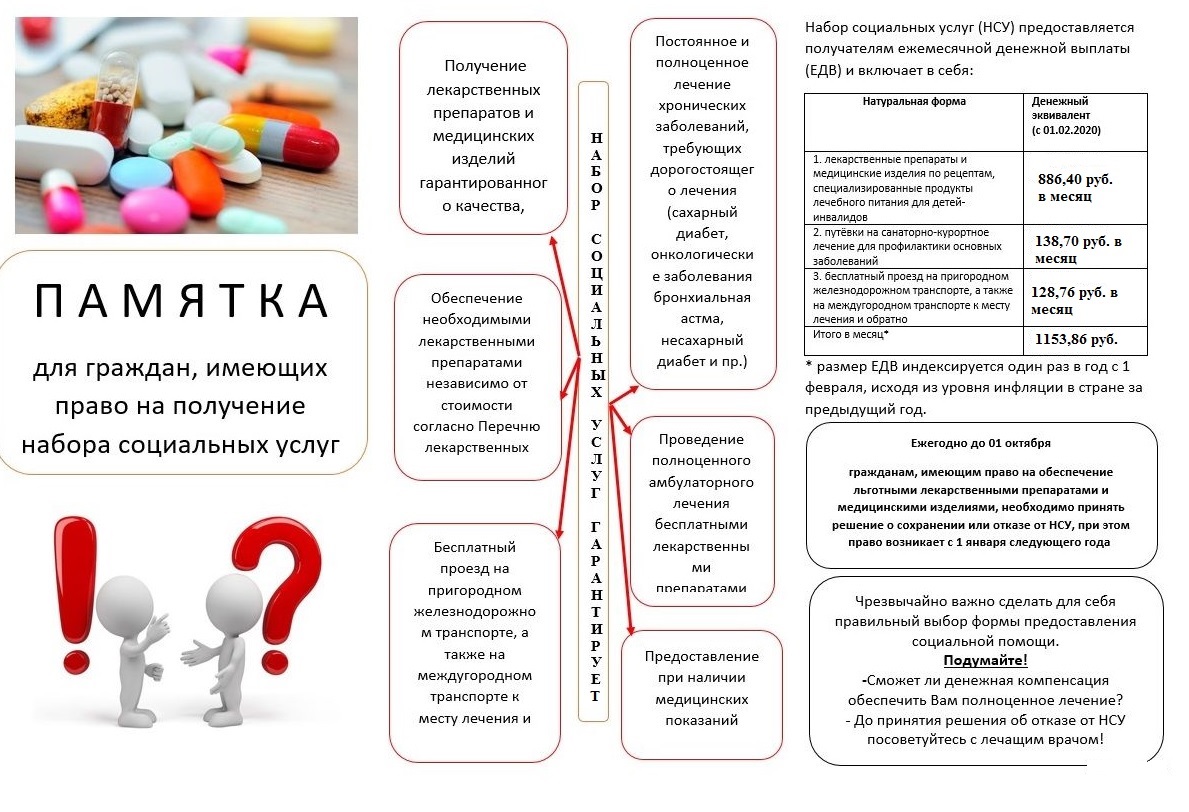 ОБРАТИТЕ ВНИМАНИЕ!!!!!